상한 심령이 된다는 것은.. /마크듀퐁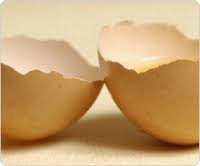 † 상한 심령이 된다는 것은.. (마크듀퐁) 상한 심령이 된다는 말과 깨어진 마음이 된다는 말은 같은 말이다상한 심령을 가진 사람은 자신 안에는 하나님을 기쁘시게 할 만한 것이하나도 없다는 것을 철저히 깨달은 사람이다.상한 심령이 된다는 것은어떤 감정의 상태에 도달하여 이로 인해 어떤 특정한 행동을 하는 것을 의미하지 않는다상한 마음을 가진다는 것은 속 사람이 하나님을 더 소유하기 위해 갈급해 한다는 말이요하나님을 알고자 하는 마음과 그 분을 기쁘게 하고자 하는 마음이 점점 더 증가 한다는 말이다하나님께서는 상한 심령을 가진 사람을 기뻐하신다하나님께서는 자신을 향하여 울부짖는 심령을 가진 사람들을 참으로 기뻐하신다상한 심령과 관련하여 다윗은 이렇게 자신의 생각을 글로 표현하였다시5117. 하나님의 희생제물들은 부숴진 영(靈)이니이다, 오 하나님이시여, 부숴진 마음과 회개의(통한의) 마음을 당신께서는 멸시치 않으실 것이니이다. 또 상한 심령과 연관하여 다른 곳에서 다윗은 다음과 같이 노래하였다.시4201. 오 하나님이여, 숫사슴이 개울물들을 찾아 헐떡이는 것과 같이, 그렇게 내 혼이 당신을 찾아 헐떡거리나이다. 위의 말씀에 따르면, 상한 심령이 된다는 것은하나님에 대해 상사병에 걸리는 것이다.다른 말로 하자면,하나님과 그 분의 은혜 없이는 더 이상 살 수 없는 상태가 되는 것이다.상한 심령이 된다는 것은 하나님이 사랑이시며 또한 자기를 찾는 자들에게 응답하시는 분이라는 사실을 믿고자신에게 부르짖는 자를 멸시치 아니하시는 하나님께 부르짖는 것이다.그러기에 다윗은 시편에서 다음과 같이 하나님께 부르짖었다.시2708. 당신께서 " 너희는 내 얼굴을 찾으라(추구하라)"고 이르셨을 때에, 내 마음이 당신께 " 여호와여, 당신의 얼굴을 내가 찾을(추구할) 것이니이다"고 말하였나이다.또한 마음이 깨어졌다는 말은 하나님의 임재와 사랑에 미칠듯이 굶주려 있다는 말이요과거에 이미 받은 축복과 하나님께서 이루어 주시겠다고 말씀하신 하나님의 미래적 약속에 더 이상 만족하지 않는 상태가 된다는 것이다.나는 언젠가 이런 글을 쓴 적이 있다."상한 심령이 된다는 말은우리의 잔이 비었음과 우리의 마음이 파산하였음을 깨닫는 것이요.우리가 경험한 모든 것이 하나님의 영광에 비해선정말로 하잘 것 없는 것이라는 것을 깊이 느끼는 것이다."마크듀퐁의 "열린하늘을 통하여 하나님을 경험하라" p98~100